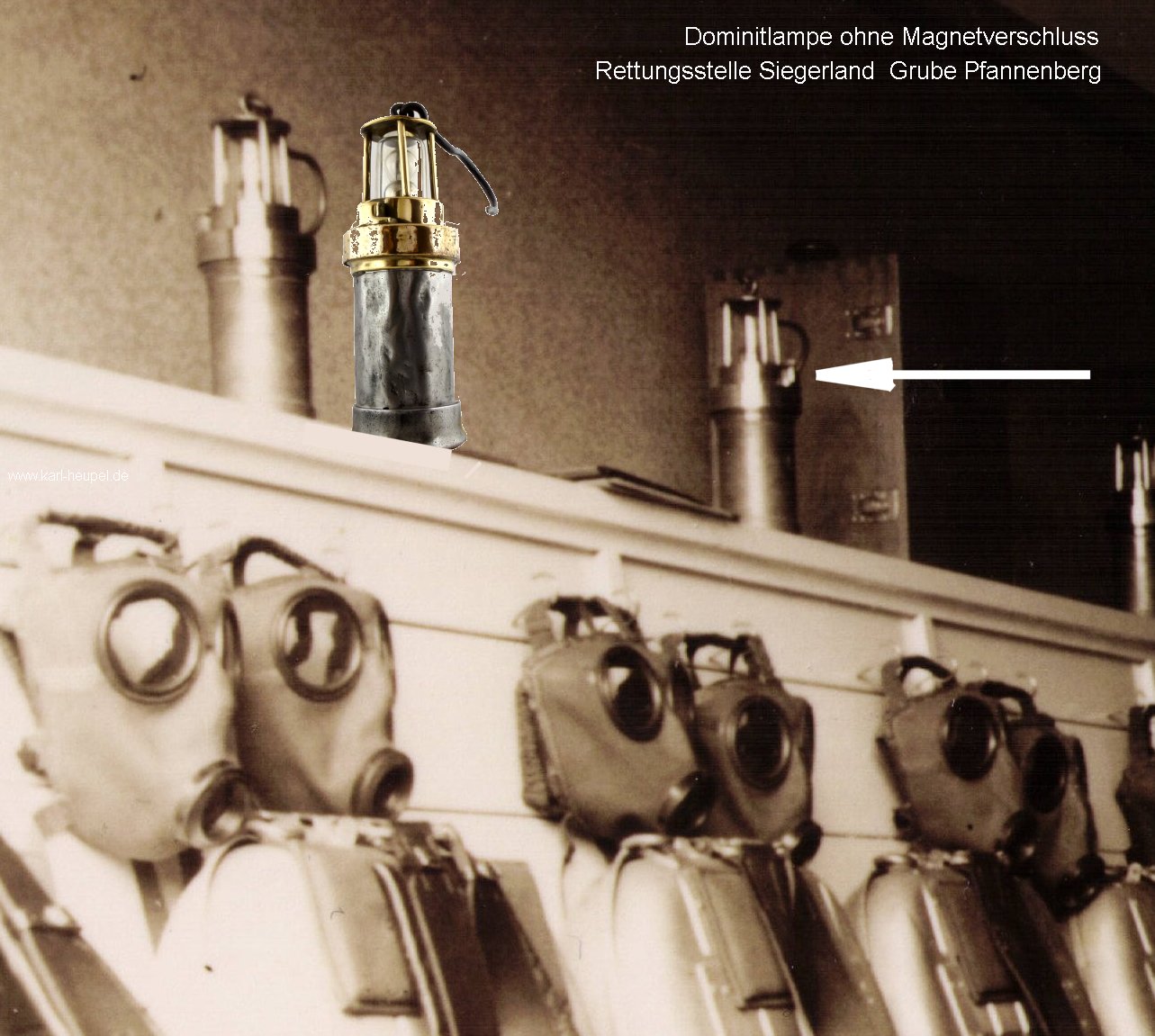 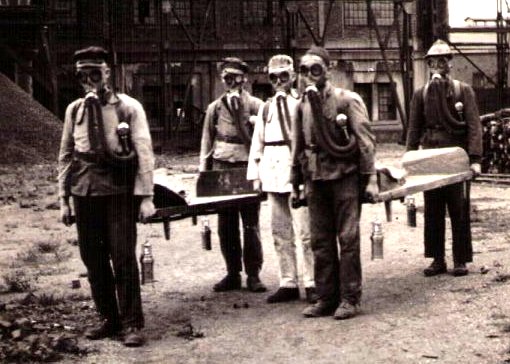 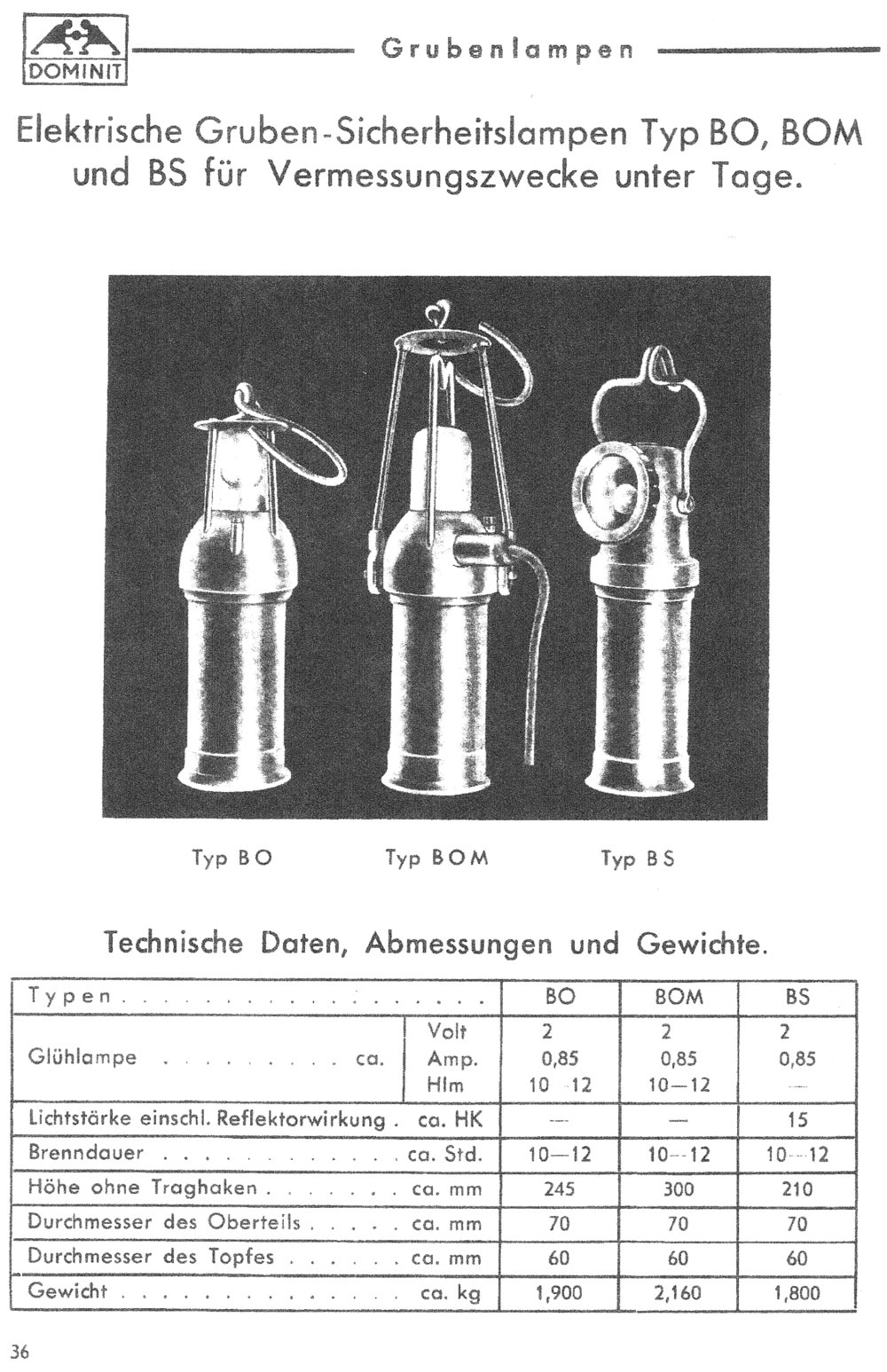 Original-DOMINIT  - Handlampe TYP BO 1935Original-DOMINIT  - Handlampe TYP BO 1935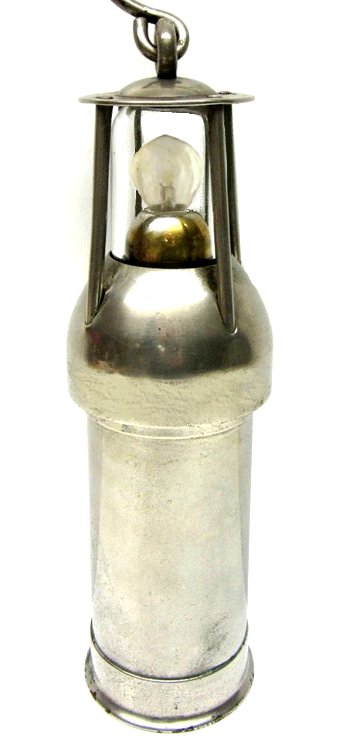         Ist diese Hand-Akku-Lampe von         der Rettungskolonne der        Bezirksrettungsstelle Siegerland        auf der  Grube Pfannenberg        gefahren worden?     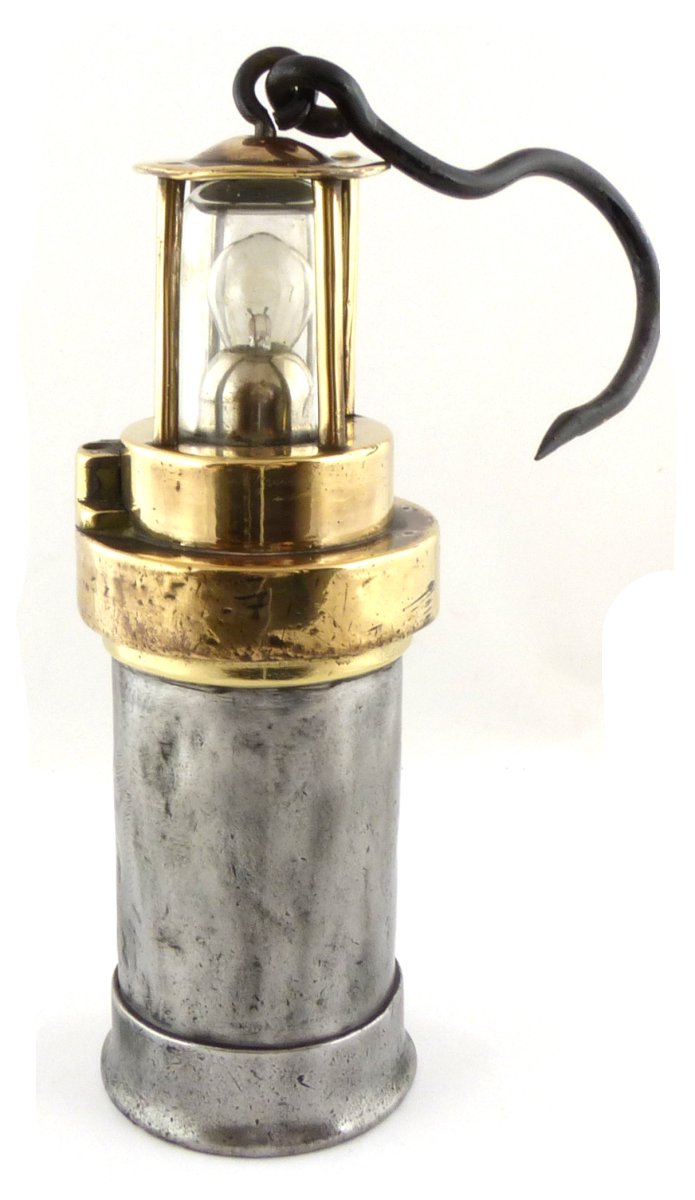 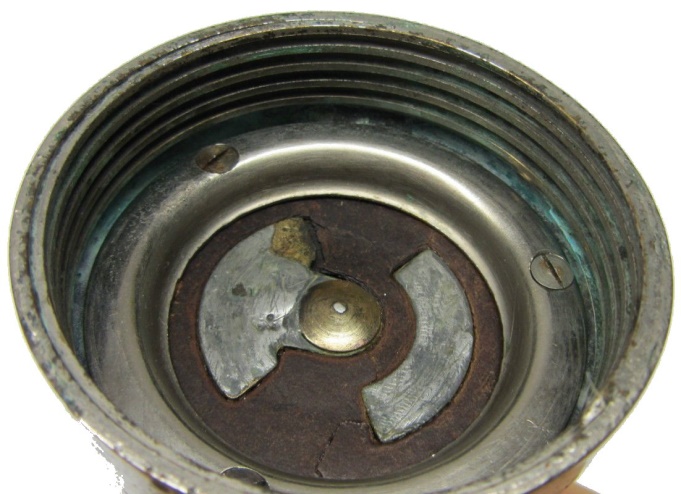                   Die Kontakte weisen die gleiche Form auf.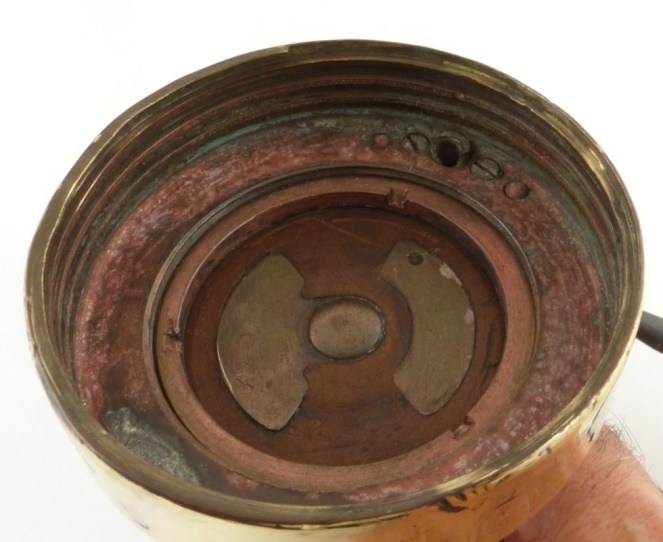 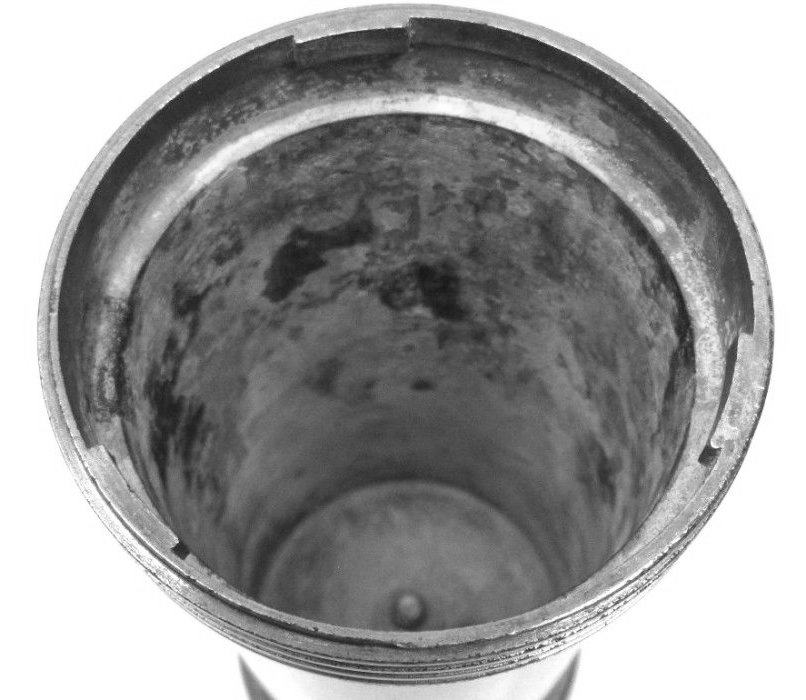 Batterietopf mit drei Befestigungsmöglichkeiten (Bajonett)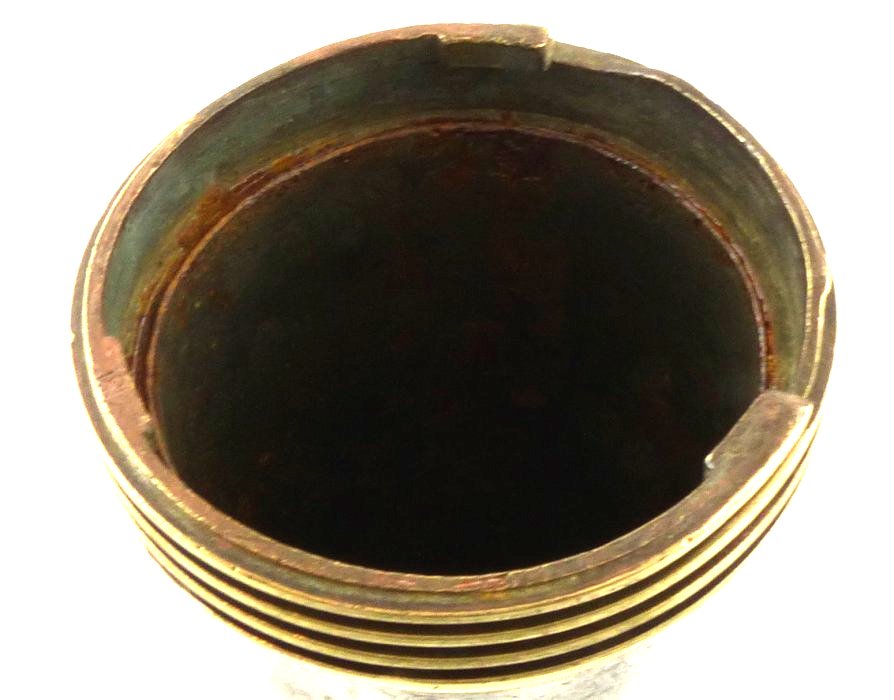 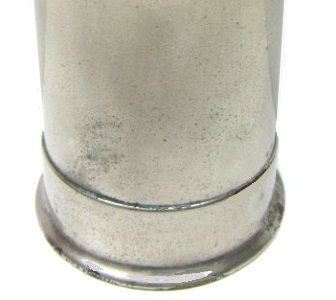 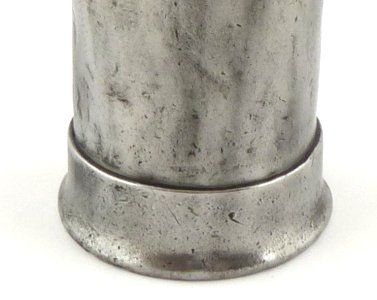 Verstärkungsring am AkkugehäusebodenVerstärkungsring am Akkugehäuseboden